Declaro que la información consignada es fidedigna; así mismo, que a la fecha NO laboro en relación de dependencia, NI ocupo cargos por elección no remunerados dentro de la Universidad de San Carlos de Guatemala.Firma: ________________________Lugar y fecha: ______________________________________________	ANEXO: Original de Colegiado Activo (profesionales)     UNIVERSIDAD DE SAN CARLOS DE GUATEMALA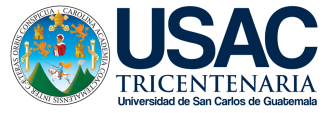 Form. USAC 029-02                                                                                                                                            No._______CERTIFICACIÓN DE SERVICIOS TÉCNICOS O PROFESIONALES A CONTRATAREl infrascrito ______________________________________________________________________ (Autoridad que corresponda según procedimiento)de la (Dependencia Administrativa, Facultad, Escuela o Centro Universitario).  CERTIFICA: que ___________________________________________________________________(Técnico o Profesional)Prestará los servicios que se detallan, según objeto del contrato a pactarse: a)b)c)d)“Id y Enseñad a Todos”________________________________			____________________________                         Nombre                                                                               CargoNo. Reg. Personal______________				Firma y sello_________________USO EXCLUSIVO DE TESORERÍA DE LA UNIDAD EJECUTORASe hace constar que se verificó en el Sistema Integrado de Información Financiera –SIIF-, que la persona a contratar no labora en relación de dependencia actualmente para la Universidad de San Carlos de Guatemala bajo los renglones presupuestarios 011, 021, 022 o 023.Nombre:____________________________________Registro de Personal:_________________________   Firma y sello_________________________USO EXCLUSIVO DE LA DIVISIÓN DE ADMINISTRACIÓN DE RECURSOS HUMANOSSe certifica que las actividades detalladas en el presente formulario no son realizadas por puestos administrativos contenidos en el Manual de clasificación de Puestos y Salarios de la Universidad de San Carlos de Guatemala y no tienen relación de dependencia con la misma.Nombre:____________________________________Registro de Personal:_________________________    Firma y Sello:____________________     UNIVERSIDAD DE SAN CARLOS DE GUATEMALAForm. USAC 029-03                                                                                                                                            No._____CERTIFICACIÓN DE LIQUIDACIÓN DE VIÁTICOS Por medio de la presente se CERTIFICA que:_________________________________________(Técnico o Profesional)Quien hasta _____________________________________________________ prestó sus servicios (fecha)técnicos o profesionales en _________________________________________________________,(Dependencia Administrativa, Facultad, Escuela o Centro Universitario)al concluir su contratación, se encuentra SOLVENTE  en la entrega de los documentos para liquidar viáticos y gastos conexos que le fueron asignados para cumplimiento del objeto del contrato.OBSERVACIONES: ____________________________________________________________________________________________________________________________________________________________________________________________________________________________________________________________________________________________________________________________________________Y para los usos legales que al contratado convenga, se extiende, firma y sella la presente certificación a los _____________ días del mes ___________________ de dos mil ____________.f)_______________________		  f) _________________________________       	Tesorero					Autoridad que corresponda según procedimiento de Viáticos.		Nombre:_____________________			Nombre:_____________________No. Reg. Personal______________			No. Reg. Personal______________Form. USAC 029-05TERMINOS DE REFERENCIA PARA LA CONTRATACIÓN DE SERVICIOS TÉCNICOS Y PROFESIONALES, CON CARGO AL RENGLÓN PRESUPUESTARIO 029PERFIL DE LA PERSONA INDIVIDUAL A CONTRATAR:Capacidad Técnica o Profesional:Universitaria:____________________________________________________________________No Universitaria: _________________________________________________________________PERFIL DE LA PERSONA:__________________________________________________________________________________________________________________________________________________________________ALCANCE Y OBJETIVOS DE LA CONTRATACIÓN:________________________________________________________________________________________________________________________________________________________________DETALLE DE ACTIVIDADES A REALIZAR:________________________________________________________________________________________________________________________________________________________________RESULTADOS ESPERADOS:________________________________________________________________________________________________________________________________________________________________PERIODO DE LA CONTRATACIÓN:________________________________________________________________________________MONTO DE LA CONTRATACIÓN:________________________________________________________________________________FORMA DE PAGO:________________________________________________________________________________PARTIDA PRESUPUESTARIA:________________________________________________________________________________–												Form. USAC 029-06PLANIFICACIÓN DE LA CONTRATACIÓN DE TÉCNICOS O PROFESIONALES CON CARGO AL RENGLÓN PRESUPUESTARIO 029Unidad Ejecutora:______________________________________________________________________________Vo. Bo.________________________________________Autoridad CompetenteUNIVERSIDAD DE SAN CARLOS DE GUATEMALAFICHA TÉCNICA DE HOJA DE VIDA                 Form. USAC 029-01UNIVERSIDAD DE SAN CARLOS DE GUATEMALAFICHA TÉCNICA DE HOJA DE VIDA                 Form. USAC 029-01UNIVERSIDAD DE SAN CARLOS DE GUATEMALAFICHA TÉCNICA DE HOJA DE VIDA                 Form. USAC 029-01UNIVERSIDAD DE SAN CARLOS DE GUATEMALAFICHA TÉCNICA DE HOJA DE VIDA                 Form. USAC 029-01UNIVERSIDAD DE SAN CARLOS DE GUATEMALAFICHA TÉCNICA DE HOJA DE VIDA                 Form. USAC 029-01UNIVERSIDAD DE SAN CARLOS DE GUATEMALAFICHA TÉCNICA DE HOJA DE VIDA                 Form. USAC 029-01UNIVERSIDAD DE SAN CARLOS DE GUATEMALAFICHA TÉCNICA DE HOJA DE VIDA                 Form. USAC 029-01UNIVERSIDAD DE SAN CARLOS DE GUATEMALAFICHA TÉCNICA DE HOJA DE VIDA                 Form. USAC 029-01UNIVERSIDAD DE SAN CARLOS DE GUATEMALAFICHA TÉCNICA DE HOJA DE VIDA                 Form. USAC 029-01DATOS GENERALESDATOS GENERALESDATOS GENERALESDATOS GENERALESDATOS GENERALESDATOS GENERALESDATOS GENERALESDATOS GENERALESNombre completo:________________________________________________________________________Edad:________(Como figura en documento de identificación personal)Colegiado Activo No._______________  Documento Personal de Identificación No.__________________________Residencia: _________________________________________________________________________________ No. de Teléfono:______________________ Correo Electrónico:________________________________________NIT:_________________________________________Nombre completo:________________________________________________________________________Edad:________(Como figura en documento de identificación personal)Colegiado Activo No._______________  Documento Personal de Identificación No.__________________________Residencia: _________________________________________________________________________________ No. de Teléfono:______________________ Correo Electrónico:________________________________________NIT:_________________________________________Nombre completo:________________________________________________________________________Edad:________(Como figura en documento de identificación personal)Colegiado Activo No._______________  Documento Personal de Identificación No.__________________________Residencia: _________________________________________________________________________________ No. de Teléfono:______________________ Correo Electrónico:________________________________________NIT:_________________________________________Nombre completo:________________________________________________________________________Edad:________(Como figura en documento de identificación personal)Colegiado Activo No._______________  Documento Personal de Identificación No.__________________________Residencia: _________________________________________________________________________________ No. de Teléfono:______________________ Correo Electrónico:________________________________________NIT:_________________________________________Nombre completo:________________________________________________________________________Edad:________(Como figura en documento de identificación personal)Colegiado Activo No._______________  Documento Personal de Identificación No.__________________________Residencia: _________________________________________________________________________________ No. de Teléfono:______________________ Correo Electrónico:________________________________________NIT:_________________________________________Nombre completo:________________________________________________________________________Edad:________(Como figura en documento de identificación personal)Colegiado Activo No._______________  Documento Personal de Identificación No.__________________________Residencia: _________________________________________________________________________________ No. de Teléfono:______________________ Correo Electrónico:________________________________________NIT:_________________________________________Nombre completo:________________________________________________________________________Edad:________(Como figura en documento de identificación personal)Colegiado Activo No._______________  Documento Personal de Identificación No.__________________________Residencia: _________________________________________________________________________________ No. de Teléfono:______________________ Correo Electrónico:________________________________________NIT:_________________________________________Nombre completo:________________________________________________________________________Edad:________(Como figura en documento de identificación personal)Colegiado Activo No._______________  Documento Personal de Identificación No.__________________________Residencia: _________________________________________________________________________________ No. de Teléfono:______________________ Correo Electrónico:________________________________________NIT:_________________________________________Exclusivo para el TécnicoDESCRIPCIÓN DE LA FORMACIÓN TÉCNICA DESCRIPCIÓN DE LA FORMACIÓN TÉCNICA DESCRIPCIÓN DE LA FORMACIÓN TÉCNICA DESCRIPCIÓN DE LA FORMACIÓN TÉCNICA DESCRIPCIÓN DE LA FORMACIÓN TÉCNICA DESCRIPCIÓN DE LA FORMACIÓN TÉCNICA DESCRIPCIÓN DE LA FORMACIÓN TÉCNICA DESCRIPCIÓN DE LA FORMACIÓN TÉCNICA Exclusivo para el TécnicoExclusivo para el TécnicoExclusivo para el TécnicoExclusivo para el ProfesionalFORMACIÓN PROFESIONAL FORMACIÓN PROFESIONAL FORMACIÓN PROFESIONAL FORMACIÓN PROFESIONAL FORMACIÓN PROFESIONAL FORMACIÓN PROFESIONAL FORMACIÓN PROFESIONAL FORMACIÓN PROFESIONAL Exclusivo para el ProfesionalTítuloTítuloÁreaÁreaInstitución/PaísInstitución/PaísInstitución/PaísAño de GraduaciónExclusivo para el ProfesionalLicenciaturaLicenciaturaExclusivo para el ProfesionalMaestríaMaestríaExclusivo para el ProfesionalDoctoradoDoctoradoExclusivo para el ProfesionalOtroOtroFORMACIÓN ESPECIALIZADAFORMACIÓN ESPECIALIZADAFORMACIÓN ESPECIALIZADAFORMACIÓN ESPECIALIZADAFORMACIÓN ESPECIALIZADAFORMACIÓN ESPECIALIZADAFORMACIÓN ESPECIALIZADAFORMACIÓN ESPECIALIZADACursos cortos, seminarios, talleres, congresos relacionados con el objeto del contratoCursos cortos, seminarios, talleres, congresos relacionados con el objeto del contratoCursos cortos, seminarios, talleres, congresos relacionados con el objeto del contratoCursos cortos, seminarios, talleres, congresos relacionados con el objeto del contratoCursos cortos, seminarios, talleres, congresos relacionados con el objeto del contratoCursos cortos, seminarios, talleres, congresos relacionados con el objeto del contratoCursos cortos, seminarios, talleres, congresos relacionados con el objeto del contratoCursos cortos, seminarios, talleres, congresos relacionados con el objeto del contratoActividadActividadActividadActividadActividadInstituciónInstituciónInstituciónEXPERIENCIA LABORALEXPERIENCIA LABORALEXPERIENCIA LABORALEXPERIENCIA LABORALEXPERIENCIA LABORALEXPERIENCIA LABORALEXPERIENCIA LABORALEXPERIENCIA LABORAL(Últimos 5 años)(Últimos 5 años)(Últimos 5 años)(Últimos 5 años)(Últimos 5 años)(Últimos 5 años)(Últimos 5 años)(Últimos 5 años)DocenciaDocenciaDocenciaInvestigaciónInvestigaciónInvestigaciónTécnico o ProfesionalTécnico o ProfesionalPUBLICACIONES PUBLICACIONES PUBLICACIONES PUBLICACIONES PUBLICACIONES PUBLICACIONES PUBLICACIONES PUBLICACIONES Exclusivo para profesores de postgradoNombre del Artículo/libroNombre del Artículo/libroNombre del Artículo/libroNombre de la RevistaNombre de la RevistaNombre de la RevistaAño de PublicaciónAño de PublicaciónExclusivo para profesores de postgradoExclusivo para profesores de postgradoNo.CANTIDADPERFIL  CAPACIDAD TÉCNICA O PROFESIONAL ALCANCE Y OBJETIVOSACTIVIDADES Y RESULTADOSESPERADOSLUGAR DE PRESTACIÓN DEL SERVICIOPERIODO DE CONTRATACIÓNNÚMERO DE PAGOSMONTO Q.